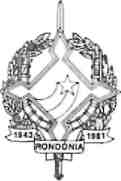 GOVERNO DO ESTADO DE RONDÔNIAGOVERNADORIADECRETO N°2.162	DE     04	DE  JUNHO	DE   1984.O GOVERNADOR DO ESTADO DE RONDÔNIA, no uso de suas atribuições legais,DECRETA:Art. 1° - Fica alterada a Programação das Quotas Trimestrais no Orçamento Vigente da Secretaria de Estado da Administração, estabelecida pelo Decreto n° 1.800 de 28 de dezembro de 1983 conforme discriminação:1	TRIMESTRE	5.966.315.000,00
II TRIMESTRE                          3.394.234.000,00III TRIMESTRE	153.981.000,00IV TRIMESTRE	69.310.000,00TOTAL	9.583.840.000,00Art. 2° - Este Decreto entrará em vigor na data   de sua publicação.JORGE TEIXEIRA DE OLIVEIRA GOVERNADOR.